Распределитель гидравлическийP.CH.70.6.0017090100100Паспорт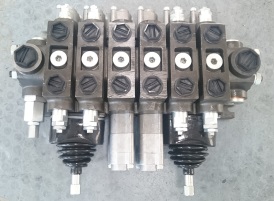 Распределитель гидравлический P.CH.70.6.0017090100100 представляет собой 6-золотниковый секционный распределитель с ручным управлением, специально сконструированный и адаптированный для установки на экскаваторах и экскаваторах-погрузчиках типа ТО-49, ЭО-2626, Амкодор-702Е, Амкодор-702ЕМ, ПЭ-82 и др., где могут быть установлены распределители с ручным управлением, подходящие по основным техническим параметрам .Таблица 1. Основные технические параметры.Установочные и габаритные размеры представлены на рисунке 1.В гидрораспределителе P.CH.70.6.0017090100100 применено «джойстиковое» управление, что позволило объединить рабочие секции в пары и обеспечить комфортную работу оператора машины.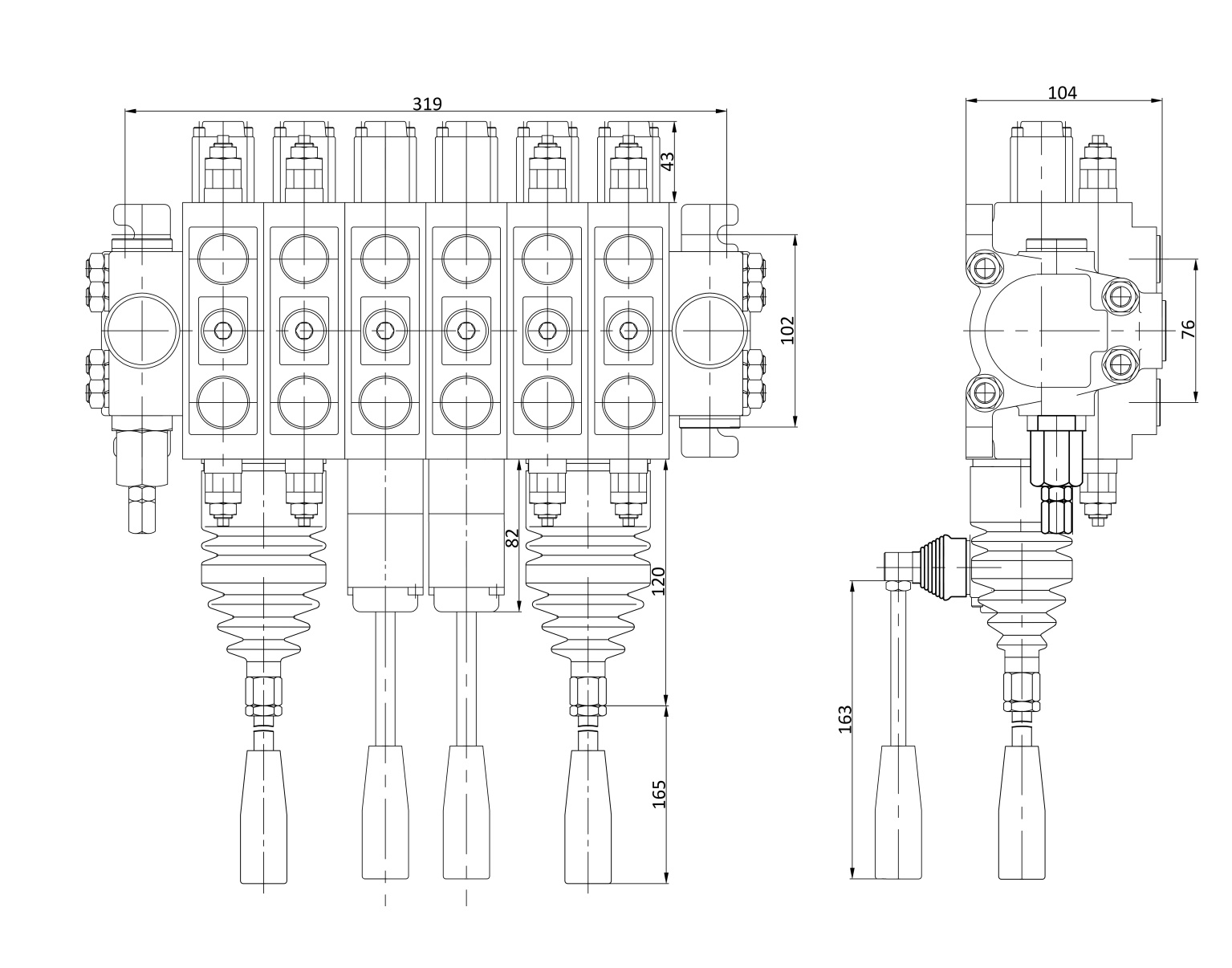 Рис. 1. Габаритный чертеж гидрораспределителя P.CH.70.6.0017090100100В распределителе использована параллельная схема включения золотников. Напорная секция оборудована предохранительным клапаном, настроенным на давление 160 bar (16Мпа). В рабочих секциях смонтированы вторичные клапаны с индивидуальными настройками. Принципиальная схема представлена на Рис. 2, подробное описание секций – в таблице 2.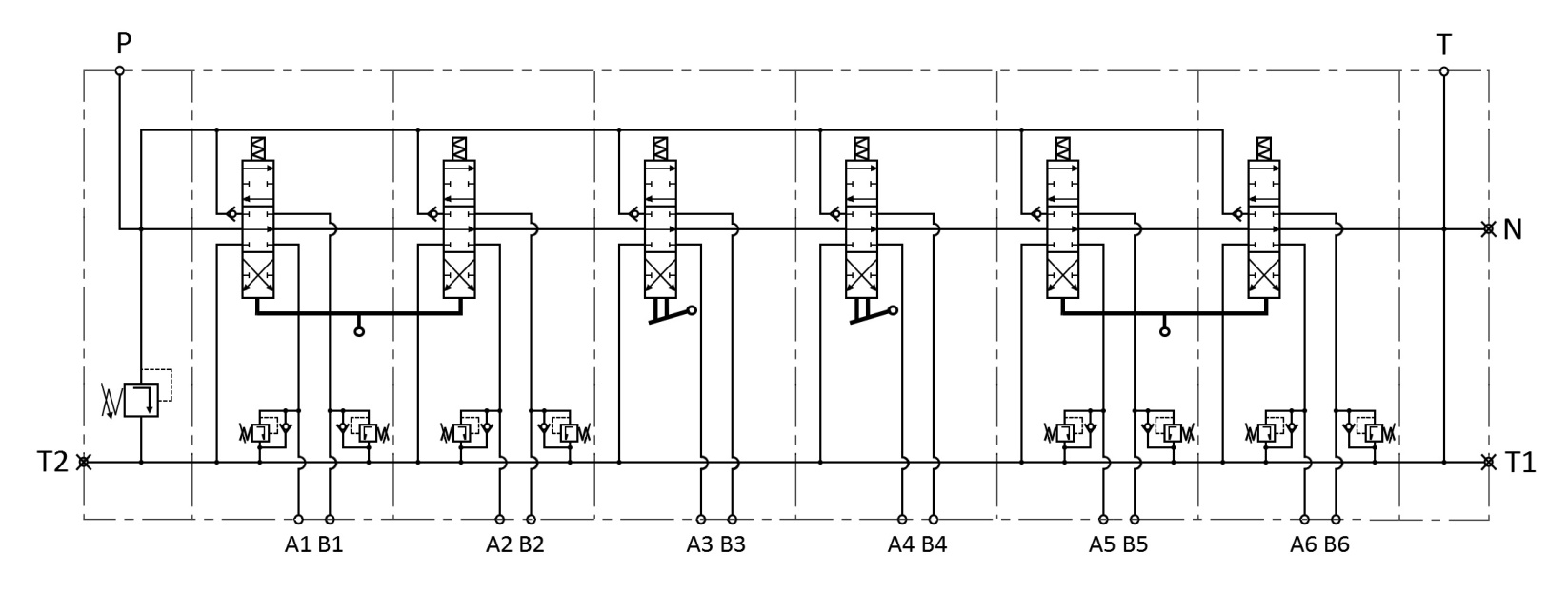 Рис. 2. Принципиальная схема гидрораспределителя P.CH.70.6.0017090100100Таблица 2. Описание секций распределителя.Гидрораспределитель P.CH.70.6.0017090100100 производится по заказу HYDRONI S.r.L. (Италия) в Республике Болгарии.Гарантийные обязательства несет HYDRONI Srl,Via G. Gaslini 1, 20900, Monza (MB), ItalyТел. + 39/ 02 94 75 11 58Email: consorzio@hydroni.itПо вопросам сервисного обслуживания в России обращаться:

ООО «Автогрейдер-СТЗ»,192019, Санкт-Петербург, ул. Седова д.1 кор. 2, лит. БТел. +7 (812) 372 52 25Email: astz-kostina@mail.ru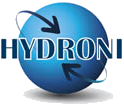 Количество секций всего (в том числе, рабочих секций):8 (6)Максимальное давление:250 bar (25МПа)Номинальный расход:70 л/минРабочая жидкость:масло гидравлическоеВязкость:10 … 300 cStТемпературный режим:-40°C / + 60°CЧистота масла:b10 > 75 (ISO 16889:2008)№Назначение секцииНастройкиУправлениеРазмеры гидравлических портов1НапорнаяВстроенный предохранительный клапан, 160 bar (16 МПа)-Напорный порт (P):
резьба G 3/4" в верхней плоскости2Рабочая /
Поворот колонкиАнтикавитационный + предохранительный клапан 130 bar (13 МПа)Джойстик для управления 2-мя секциямиПорты A1 и B1: G1/2"3Рабочая /
Управление рукоятьюАнтикавитационный + предохранительный клапан 160 bar (16 МПа)Джойстик для управления 2-мя секциямиПорты A2 и B2: G1/2"4Рабочая /
Управление правой опоройРычаг управленияПорты A3 и B3: G1/2"5Рабочая /
Управление левой опоройРычаг управленияПорты A4 и B4: G1/2"6Рабочая /
Управление ковшомАнтикавитационный + предохранительный клапан 160 bar (16 МПа)Джойстик для управления 2-мя секциямиПорты A5 и B5: G1/2"7Рабочая /
Управление стрелойАнтикавитационный + предохранительный клапан 160 bar (16 МПа)Джойстик для управления 2-мя секциямиПорты A6 и B6: G1/2"8Сливная--Сливной порт (T):
G3/4" в верхней плоскости